ПРОЕКТ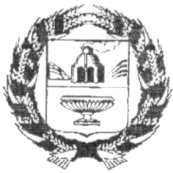 АДМИНИСТРАЦИЯ НОВОКОПЫЛОВСКОГО СЕЛЬСОВЕТАЗАРИНСКОГО РАЙОНА АЛТАЙСКОГО КРАЯПОСТАНОВЛЕНИЕ______									          № ___с.Новокопылово
           В целях обеспечения безопасности персональных данных при их обработке и в соответствии с Федеральным законом от 27.07.2006 № 152-ФЗ «О персональных данных», администрация Новокопыловского сельсовета Заринского района                                              ПОСТАНОВЛЯЕТ:             1. Утвердить Перечень помещений, предназначенных для обработки персональных данных (далее – ПДн) согласно приложению №1 к настоящему постановлению.             2. Утвердить Перечень сотрудников, допущенных к обработке персональных данных и имеющих допуск в помещения, предназначенные для обработки персональных данных.            3. Контроль за выполнением настоящего постановления оставляю за собой.Глава Новокопыловского сельсовета	Н.В.ЗдвижковаПриложение №1 к постановлению  администрации Новокопыловского сельсовета                                                                        от ___.2018 г. № -__Перечень помещений, предназначенных для обработки персональных данных в администрации Новокопыловского сельсовета Заринского районаПриложение №2 к постановлению  администрации Новокопыловского сельсовета                                                                        от 00.00.2018 г. № 00Перечень сотрудников, допущенных к обработке персональных данных и имеющих допуск в помещения, предназначенные для обработки персональных данныхОб утверждении Перечня помещений, предназначенных для обработки персональных данных в  администрации
Новокопыловского сельсовета Заринского района и Перечня сотрудников, допущенных к обработке персональных данных и имеющих допуск в помещения, предназначенные для обработки персональных данных.№п/п№ кабинетаНаименование помещенияАдрес и место расположения1Кабинет главы администрации Новокопыловского сельсоветаАлтайский край, Заринский район, с.Новокопылово, ул. Центральная, 452Кабинет секретаря  администрации Новокопыловского сельсоветаАлтайский край, Заринский район,  с.Новокопылово, ул. Центральная, 45№ п/пНаименование структурного подразделенияНаименование должностей1.Глава  сельсовета2.Секретарь администрации сельсовета